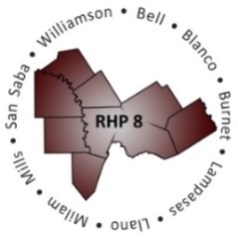 Regional Healthcare Partnership 8 Bi-Weekly Conference CallTuesday, June 24, 2014 • 1:30 p.m. – 2:30 p.m.                             Phone Number: 877-931-8150 • Participant Passcode: 1624814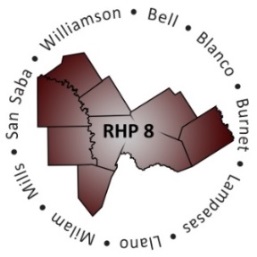 ATTENDANCEAGENDAWelcome and IntroductionsIntroduce Anchor teamRoll call of stakeholders on call by Provider-organizationOpen to the regionRHP 8 Learning Collaborative Re-CapUpdate on July 1st Lunch & Learn Webinar (noon – 1 p.m.)If you are interested in signing up, email Gina Lawson and she will get you on the roster.The topic of the webinar will be Six Sigma. Ms. Cooper McLendon of the RHP 17 Anchor team will be proving a 30 minute lesson and then it will be open up for Q&A. Cooper will provide a brief overview on the background and history of this CQI methodology, along with information on its application and various certification levels. Access instructions will be shared with stakeholders as the date gets closer.Update on RHP 8 Learning Collaborative event planned for August 20th We are planning to host the event on August 20th, from 1-4 p.m. in Williamson County at the Georgetown Chamber of Commerce.Think about if you would like to present your project at the LC event (specifically if you have a project that focusing on reducing obesity), and if so, please get in touch with the Anchor team.Reminder to Visit the RHP 8 WebsiteWe are very proud of our new RHP 8 website. If you have not had a chance to visit the new site yet, we encourage you to take a look at the different pages. We have a LC area that has information about upcoming events, other RHP summit and learning collaborative events, and all the bi-weekly call minutes are accessible on the new site.Additionally, we have a Google calendar linked on the Regional Timeline page – it is color-coded to point out LC events, DSRIP related due dates, and UC related due dates. If your organization has an event it would like to spotlight to the region, please contact the Anchor team – we will be happy to include it in both the monthly newsletter and on the website: http://www.tamhsc.edu/1115-waiver/rhp8/index.html“Raise the Floor” – Providers Discuss Topic Areas and Open DiscussionProject Spotlight: “Breakthrough Finish Line – Proving Work Adjustment Training to Those Persons Diagnosed with Asperger’s or High-Functioning Autism” Presentation will be given by: Donna Flanery, Central Counties Services (CCS)RHP 8 received initial approval of the new 3-year projects proposed by three Providers in RHP 8 on May 21st. All four proposed projects were initially approved. The new projects were proposed by Central Counties Services, Williamson County & Cities Health District (WCCHD), and Seton Harker Heights.In an effort to share more information about these three year projects with the region, Ms. Donna Flanery with Central Counties Services agreed to present to the region about their new, Breakthrough Finish Line project.This project was proposed by Central Counties as a natural extension to one of their original, 4-year projects, called the “Coffeehouse Model Project”. The Coffeehouse project focuses on implementing group social skills training for persons diagnosed with high-functioning autism or Asperger’s in the Bell County area.The “Breakthrough Finish Line Project” provides work adjustment training to those persons diagnosed with Asperger’s or high-functioning autism, along with educating the community about this population.Central Counties Services offered a learning collaborative event in April 2014 which was open to all stakeholders in their community to visit the project site, ask questions, and learn from staff and customers about this project.Please see Donna’s PowerPoint presentation for additional information.Innovator Agent: “Providing Assertive Community Treatment (ACT) for Persons with IDD at the Point of Crisis and During Life Transitions”Presentation will be given by: Beth McClary, Bluebonnet Trails (BBTS)Bluebonnet’s Assertive Community Treatment (ACT) project targets to help those persons with IDD who are taken to emergency departments in our region, or who are in jeopardy or losing community living placements due to behaviors that are challenging and/or dangerous. Please see Donna’s PowerPoint presentation for additional information.Question: How are people being referred to this program?Answer: A number of patients were referred to this program when they called the Crisis hotline; others are hearing about the program through word of mouth; and yet others are being referred to the program via the mental health task for and local emergency departments.Open DiscussionRHP 8 Learning Collaborative UpdatesMonthly NewsletterAs a reminder, the RHP 8 newsletter is sent to other RHP Anchors along with multiple stakeholders in the region who have signed up to learn more about activities underway by Providers. It is sent to over 200 individuals. If you have any success stories, or have any events planned that you would like to share with the rest of the region, send an email or call the Anchor team so that we can get that information included in the July newsletter. Send to the Anchor team by the second week of the month BEFORE you want it included in a newsletter.Cohort DevelopmentRHP 8 Behavioral Health/Primary Care Cohort Facilitator and Co-Facilitator talked to the group about their next steps and their excitement to be leading this cohort.As a reminder, if you are interested in participating in the Patient Navigation and Care Transitions cohort offered through RHP 17, we will gladly share your contact information with that Anchor team (Anchored by Texas A&M Health Science Center, College Station).Opportunities to Participate in Other-RHP ActivitiesMr. Kenny Schnell with Williamson County EMS attended the RHP 6 Summit in San Antonio at the end of May, and he shared a few highlights he learned while at the Summit related to collaborative efforts as a community in reducing preventable readmissions.He discussed interesting statists related to readmissions along with how Williamson County EMS is combating readmission rates by innovate implementation of the paramedicine project.New, RHP 8 Learning Collaborative Discussion GroupPreviously, stakeholders in this region expressed interest in being able to access a distribution list that would allow for Providers to share questions with one another. We worked with the IT department to get the discussion group finalized, and if you are interested in joining this discussion group, email Jennifer with your contact email you would like to use, along with your email subscription options by END OF DAY TOMORROW, Wednesday, June 25th.No email: web-only participation;Abridged Email: one summary email of new activity per day; Digest Email: up to 25 full new messages in a single email; or All Email: send each message as it arrives.Upcoming EventsNext Steps/Adjourn – Next call scheduled: Tuesday, July 8, 2014, 9:00 a.m. – 10:00 a.m.OrganizationName(s)Bell County Public Health DistrictRenee StewartBluebonnet TrailsVicky HallKate RiznykBeth McClaryCenter for LifeJoey SmithCentral Counties ServicesEldon TietjeRay HelmcampRobert WalkerDonna FlaneryHill Country MHMRKristie JacobyLittle River HealthcareGeorge DeReeseScott & White – LlanoN/AScott & White – MemorialN/ASeton Hospital SystemMelanie DielloVerna RegierSeton Harker HeightsNot presentSeton Highland LakesCrissy CalvertSt. David’s Round Rock Medical CenterN/AWilliamson County and Cities Health DistrictLisa MorseDina CavazosKenny SchnellRHP 8 Anchor TeamJennifer LoGalboGina LawsonOther StakeholdersDarlene Lanham (Anchor, RHP 7)